от 26 июня 2018 года № 111О назначении ответственного лица за направление в уполномоченный орган государственной власти Республики Марий Эл сведений о лице, к которому было применено взыскание в виде увольнения (освобождения от должности) в связи с утратой доверия за совершение коррупционного правонарушения для включения в реестр лиц, уволенных в связи с утратой доверия, и исключения сведений из него, в отношении лиц, замещающих муниципальные должности в администрации Килемарского муниципального районаВ соответствии со статьей 15 Федерального закона от 25.12.2008 года № 273-ФЗ «О противодействии  коррупции», постановлением Правительства Российской Федерации от 05.03.2018 года № 228 « О реестре лиц, уволенных в связи с утратой доверия» Назначить ответственным за направление в уполномоченный орган государственной власти Республики Марий Эл сведений о лице, к которому было применено взыскание в виде увольнения (освобождения от должности) в связи с утратой доверия за совершение коррупционного правонарушения для включения в реестр лиц, уволенных в связи с утратой доверия, и исключения сведений из него, в отношении лиц, замещающих муниципальные должности в администрации Килемарского муниципального района главного специалиста сектора по правовым вопросам администрации Килемарского муниципального района Короткову Татьяну Валерьевну.Контроль за исполнением настоящего распоряжения оставляю за собой.КИЛЕМАР МУНИЦИПАЛЬНЫЙ РАЙОНЫНАДМИНИСТРАЦИЙАДМИНИСТРАЦИЯКИЛЕМАРСКОГО МУНИЦИПАЛЬНОГО РАЙОНАРАСПОРЯЖЕНИЙРАСПОРЯЖЕНИЕГлава администрацииКилемарского муниципального районаЛ. Толмачева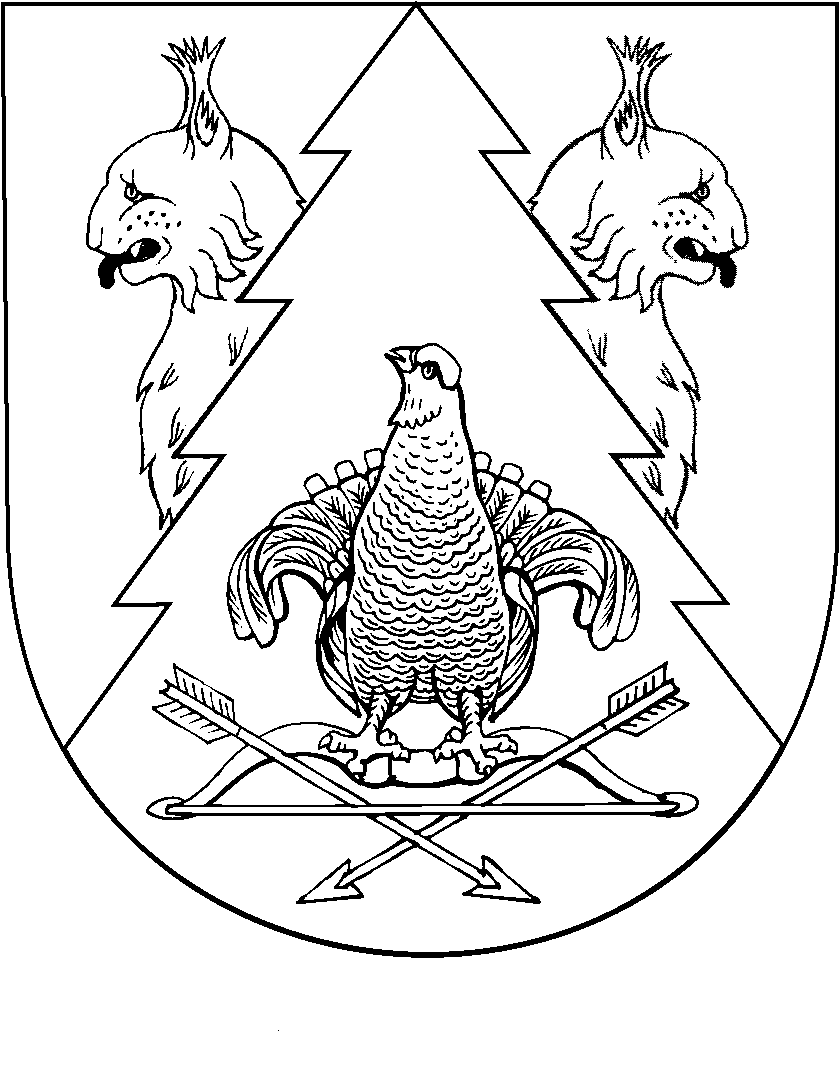 